№ п/пНаименование товара, работ, услугЕд. изм.Кол-воТехнические, функциональные характеристикиТехнические, функциональные характеристики№ п/пНаименование товара, работ, услугЕд. изм.Кол-воПоказатель (наименование комплектующего, технического параметра и т.п.)Описание, значение1.СО 1.19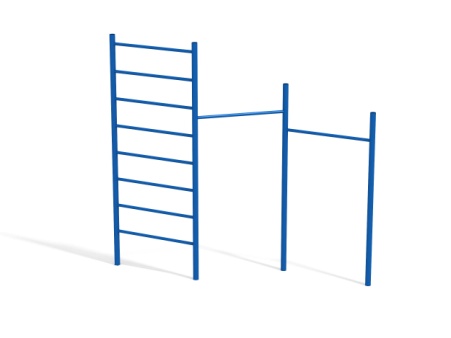 Шт. 11.СО 1.19Шт. 1Высота  (мм) 2600 (± 10мм)1.СО 1.19Шт. 1Длина  (мм)2700(± 10мм)1.СО 1.19Шт. 1Ширина  (мм)730 (± 10мм)1.СО 1.19Шт. 1Применяемые материалыПрименяемые материалы1.СО 1.19Шт. 1КаркасСтойки изготовить из металлической трубы диаметром  не менее 57 мм с толщиной стенки не менее 3,5 мм, перекладины изготовить из металлической трубы диаметром не менее 32 мм с толщиной стенки не менее 2,5 мм. Две цельносварные металлоконструкции, соединенные между собой металлической перекладиной. Покрыть полимерной порошковой краской.